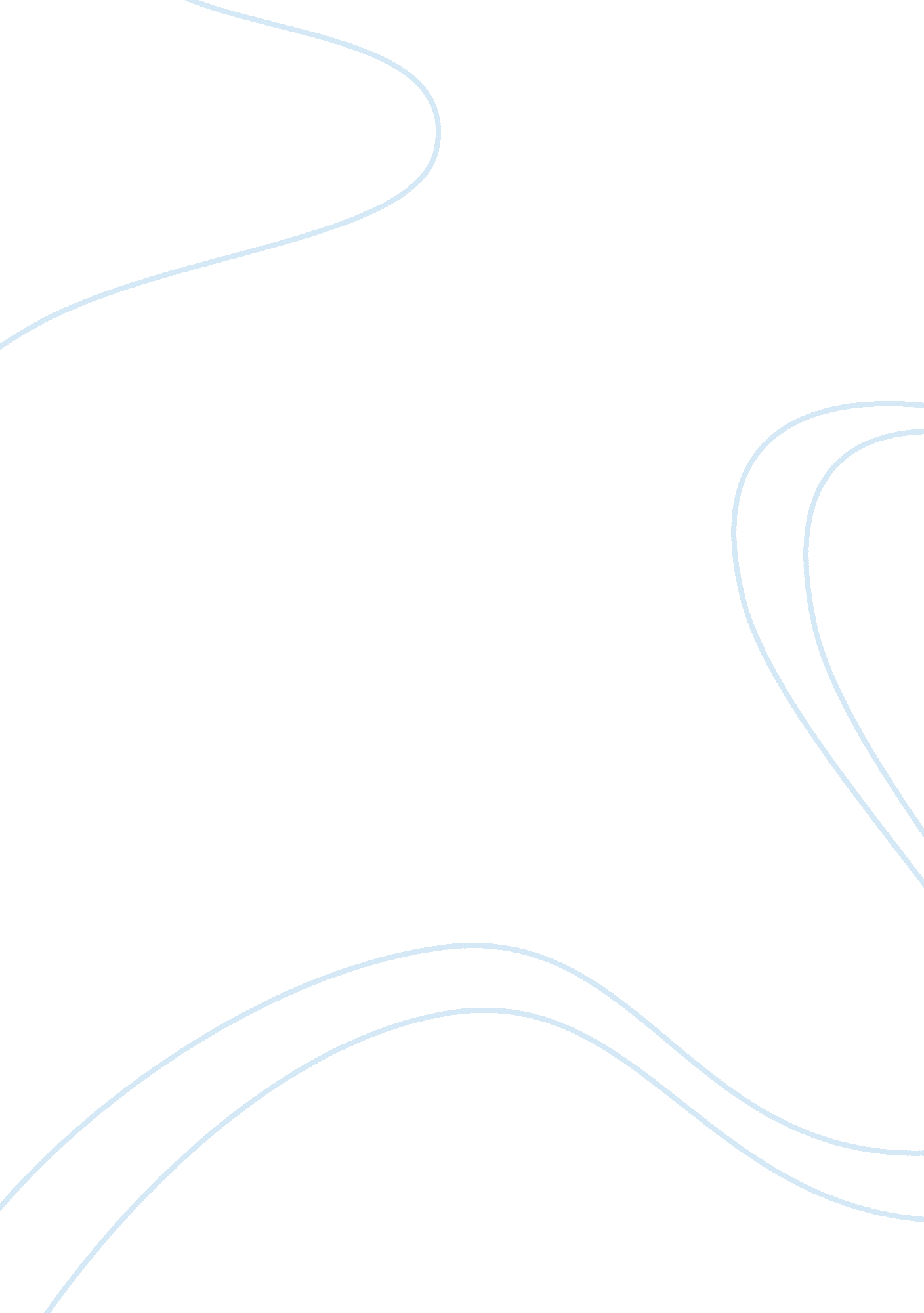 Issues and dilemmas of contemporary public administration wk 6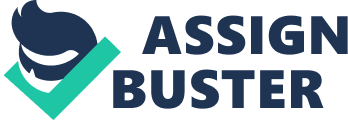 Issues and Dilemmas of Contemporary Public Administration Administrative responsibility provides a wide range of purposes within the public sector. Its operational field includes behavioral characters of public servants. It also provides specific sense of responsibility within the public sector and this includes defining the roles of a person by invoking specific work ethics. The major goals aiding administrative responsibility include identifying the specific obligations of individuals and defining the chain of authority within which responsibility is undertaken. The undertakings outlined by Bailey, (1964) indicate that various mandates are implemented to help create a visualized approach through subsequent levels of accountability. 
The behavioral responsibility is also undertaken subjectively where the considerations are based on unfulfilled responsibilities, and lack of moral recognition and authority. These offer conduits for identifying primary goals and major purposes reflected in the invoked public domain characterization. 
The assertions made by Bang, (1999) indicate that policies needed to support the implementation of government programs are aided by administrative responsibility. Ethical codes of conduct that are ideally required have been seldom and this has impacted negatively on public administration. The image that the society is being painted with is based on the ethical responsibility and unethical values have led to poor performance. Further, public morality is directed towards achieving relevant results that also include identifying issues required to create adequate performance at various governmental levels. 
Privatization plays a crucial role in promoting public administration. The promotional aspect of public administration according to Bailey, (1996) is established by ensuring that efficiency and efficacy have been taken into consideration. Ultimately, the research process involves delivery quality services where privatization models are put into consideration. The identities made by Bang, (1999) show that privatization is fully embraced through good governance structures include defining new paradigms that help to create promotional transformation at organizational and cultural levels. 
References 
Bailey K (1964). Ethics and the Public Service. Publ. Adm. Rev., 24(4): 234-243. 
Bang HP, Sorensen E (1999). The everyday maker: A new challenge to democratic governance. Adm. Theory Praxis, 31: 325-341. 
. 